муниципальное автономное дошкольное образовательное учреждение                       Городского округа «город Ирбит» Свердловской области «Детский сад №23»Мастер –класс для детей дошкольного возраста1 сентября 2023г. в нашем детском саду прошел очень насыщенный день для детей. В этот день совместно с педагогами и родителями были организованы мастер – классы для всех детей.Виды мастер –классов:Витаминный салат.Мыловарение.Постройка из лего –конструктораОбъемная аппликация из бумагиИзготовление печенья из песочного тестаИзготовление пряничков для кукол из солёного теста.Время на каждый мастер класс был определен по времени продолжительности 20 мин. Дети остались довольными, получили много положительных эмоций и знаний.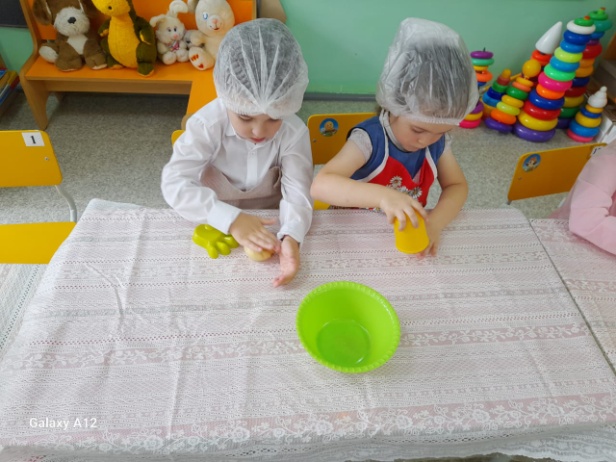 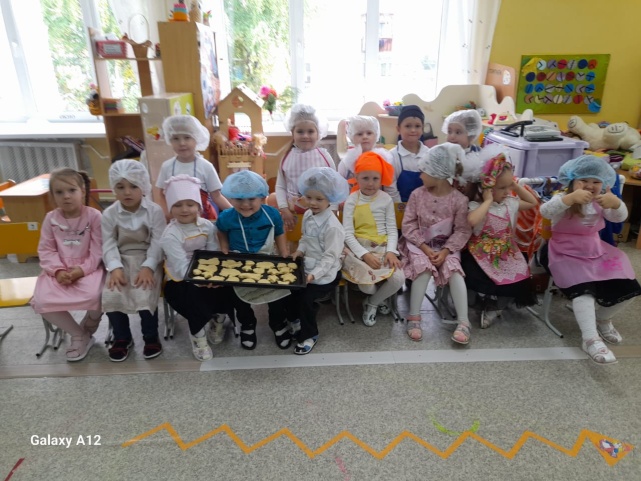 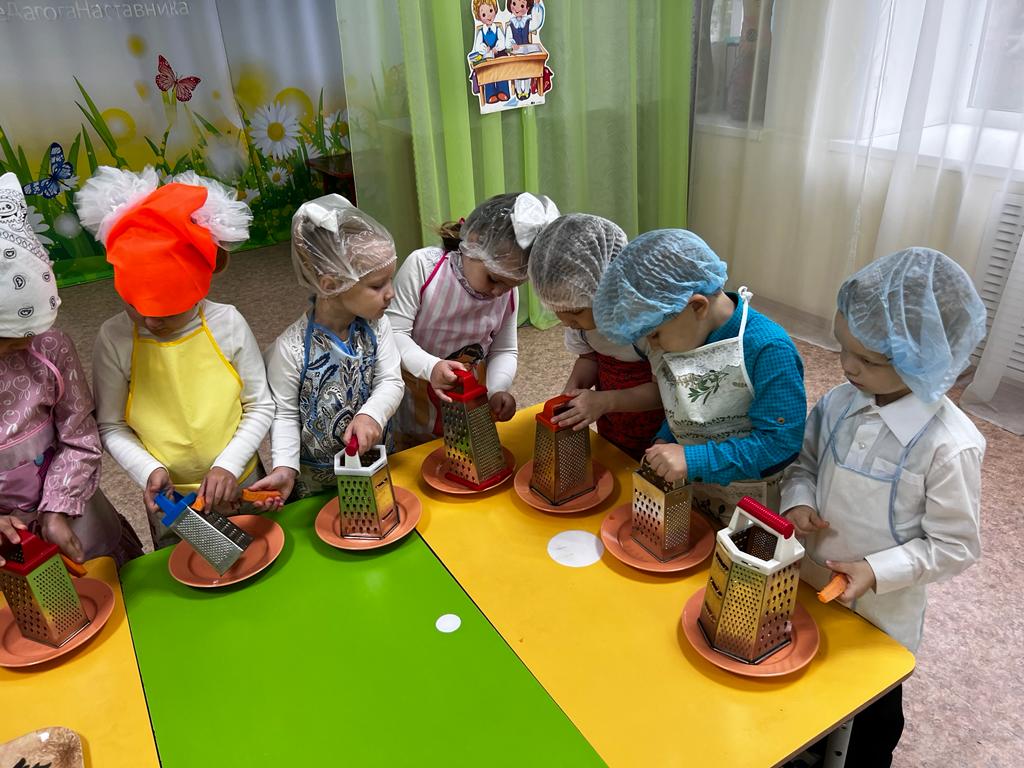 